SMPTO Meeting – September 26, 2023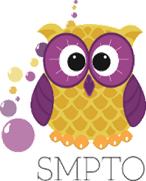 MEETING MINUTESCall to Order/Welcome/Introductions The meeting started at 7:06 PM. In attendance were:Bridgette Wickard (President)Janelle Cekovich (IFES Co-VP)Sheri Bock (WG Rice, CO-VPSarah Faller-Bowermaster (Co-Treasurer)Courtney Burke (Secretary)David Boley (Rice, Principal)Trisha Reed (IFES, Principal)4 Parents3 teachers MinutesThe September 2023 Meeting Minutes were reviewed and approved with a motion by Jannelle, seconded by Sheri.Principal Reports/School Board Representative Rice: Bubblethon event will be this Friday (10/20), following Friday (10/27) is the Halloween parade @ 1:30. Kindergarten field trips to Hollenbaugh’s Farm are happening this week. Bubblethon Reward Day will be held on 11/3.IFES: Bubblethon event was last week, kids had a great time. Bubblethon Reward Day is 10/27. Spirit week will be going on next week. IFES parent/teacher conferences will be held on 11/14 & 11/16 & 11/17.Federal Program update - print outs made available to meeting attendees.Treasurer’s ReportFinancial documents provided to those in attendance for review.Currently, we are at half of the budgeted income for spirit gear, and are considering doing a sale for the upcoming holidays. The budget was reviewed and approved with a motion by Sheri, seconded by Janelle.Correspondence Bubblethon Thank You’s – will be mailed out in the coming weeksTeacher Grant RequestWe received one request from Mrs. Guyler. A 6-pack of flexible seating chairs was requested for her classroom.  Chairs will be made available to all students in the classroom on a rotating basis.  Cost for the requested 6-pack is $58.The request was reviewed and approved with a motion from Sarah, seconded by Sheri.Webmaster Colby Kramer to take over this role beginning on November 3rd.Chair/Committee Reports/Updates Bubblethon Committee – successful fundraiser, Bubblethon event was great at IFES. Zumba, laps, awards/prize packs, silly string a teacher. Minor issues regarding shirt sizes for children to be resolved by SMPTO.Prize packs give to the top 3 earners per grade. Prize packs consisted of: Donated items from Create-a-palooza, Bruster’s, Playa Bowls,  Destiny’s Dairy Barn, and Massey’s; and PTO purchased items from Carlisle Sports Emporium, Target, 5 Below, and a Spirit Gear shirt.Fall Fun Fest & Spooky Party Committee – Kelsi & Janelle There are about 145 students signed up to attend at this point. Looking to get communication out again to families to have students registered for the event.The signage for the event has been updated, new games have been ordered, there will be a guessing game where students guess the number of candies in the jar, and the winner will keep the jar of candy.  There will also be a pumpkin carving contest where the winner will receive a $10 gift card to 5 Below.Still need volunteers, especially for decorating. Holiday Market + Cookies & Cocoa with Santa – Brooke & SheriHoliday Market held for Rice students, Cookies and Cocoa with Santa is an event for the community. Planning is underway.Bookfair: Will be held at Rice the week of parent/teacher conferences. The book fair materials will be delivered to Rice between Nov 6th and 10th. Teacher preview on Nov. 10. Volunteers will be needed to help set up, run, and tear down the bookfair. Volunteers will be needed for Nov. 10 set up, evenings of Nov. 13th & 15th to run the book fair, and all day on Nov. 17 to run the book fair and then tear down/clean-up. Pick up for the books will be between Nov. 28th and Dec. 4th.Groovy Movies (2) – Torie & Sarah1 in January and 1 in February. Free event. Snacks and water provided by the PTO.IFES Luau – Kelsi & JanelleSpring Fling - BridgetteTeacher Appreciation – Torie & SarahBubbling Over / Forge Ahead Days – Brooke, Sheri, Kelsi & JanelleOld BusinessAmelia Given Library Silent Auction Donation – donation dropped off at the library. Silent Auction begins on Friday, Oct 20.Bubbler Foundation Partnership – does not want to duplicate PTO efforts. Wants to increase teacher appreciation, open to any ways to partner. Partnership ideas include PBIS, teacher appreciation, bubbler foundation could reach out to their volunteers for any events in which SMPTO does not receive adequate volunteers.New Business Student Directories – information to be collected via a google form.  Only families who participate will receive a directory. Will go digital this year and will be organizing the document by grade and class.Announcements/Upcoming Events October 20 – W.G. Rice BubblethonOctober 27 – IFES Bubblethon Reward DayOctober 27 – W.G. Rice Halloween ParadeNovember 3 – W.G. Rice Bubblethon Reward DayNovember 3 – IFES Fall Fun Fest & Spooky Party 6-8PMNovember 9 – SMPTO Meeting @ 7PMNovember 13, 15, & 17 – WG Rice Book FairDecember 4-8 – WG Rice Holiday MarketDecember 16 – Cookies & Cocoa with SantaOpen Floor/Miscellaneous Looking into potential event ideas for next year - Harmlem Globtrotter/Wizards event.  This will be a basketball team that we can have play against teachers or against high school team. Would like to be able to tie parts of this event/tickets into the Bubbler Cares Rewards.AdjournmentThe meeting ended at 7:48 PM with a motion by Janelle, seconded by Sarah.